§1062.   Restaurants1.  Issuance of licenses.  The bureau may issue licenses under this section for the sale of wine and malt liquor for on-premises consumption to restaurants, as defined in section 2, subsection 15, paragraph Q.[PL 2021, c. 658, §179 (AMD).]2.  Restaurant qualifications. [PL 1987, c. 342, §85 (RP).]3.  Income from sale of food requirement.  At least 10% of the gross annual income must be from the sale of food for both year-round and part-time restaurants.A.    [PL 2021, c. 658, §179 (RP).]B.    [PL 2021, c. 658, §179 (RP).][PL 2021, c. 658, §179 (AMD).]4.  Bureau to determine whether new applicant would probably meet sale of food requirement.  The bureau may not issue an initial license to a restaurant unless it determines that the applicant would probably meet the requirements of subsection 3.[PL 2021, c. 658, §179 (AMD).]5.  Proof of compliance with sale of food requirement for license renewal.  The bureau may not renew a restaurant's license unless the licensee furnishes the bureau with proof that the previous year's business met the requirements of subsection 3.  If the bureau determines that the licensee has not satisfied the requirements of subsection 3, the bureau may renew the license for only one year, during which the licensee must meet the requirements of subsection 3 to be eligible for further license renewal.[PL 2021, c. 658, §179 (NEW).]SECTION HISTORYPL 1987, c. 45, §A4 (NEW). PL 1987, c. 342, §§85-87 (AMD). PL 1989, c. 502, §B58 (AMD). PL 1997, c. 373, §§87-89 (AMD). PL 2021, c. 658, §179 (AMD). The State of Maine claims a copyright in its codified statutes. If you intend to republish this material, we require that you include the following disclaimer in your publication:All copyrights and other rights to statutory text are reserved by the State of Maine. The text included in this publication reflects changes made through the First Regular and First Special Session of the 131st Maine Legislature and is current through November 1, 2023
                    . The text is subject to change without notice. It is a version that has not been officially certified by the Secretary of State. Refer to the Maine Revised Statutes Annotated and supplements for certified text.
                The Office of the Revisor of Statutes also requests that you send us one copy of any statutory publication you may produce. Our goal is not to restrict publishing activity, but to keep track of who is publishing what, to identify any needless duplication and to preserve the State's copyright rights.PLEASE NOTE: The Revisor's Office cannot perform research for or provide legal advice or interpretation of Maine law to the public. If you need legal assistance, please contact a qualified attorney.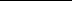 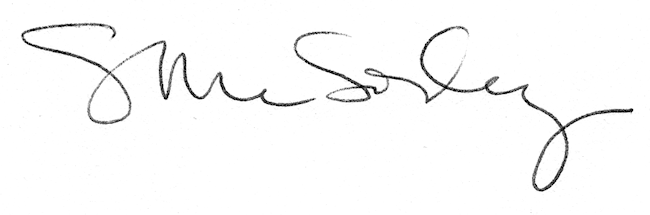 